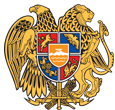 ՀԱՅԱՍՏԱՆԻ ՀԱՆՐԱՊԵՏՈՒԹՅՈՒՆ 
ՍՅՈՒՆԻՔԻ ՄԱՐԶ
ՔԱՋԱՐԱՆԻ  ՀԱՄԱՅՆՔԱՊԵՏԱՐԱՆ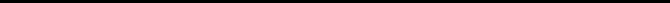 ԱՐՁԱՆԱԳՐՈՒԹՅՈՒՆ N 4
ԱՎԱԳԱՆՈՒ  ԱՐՏԱՀԵՐԹ ՆԻՍՏԻՆիստը սկսվեց ժամը 15:00-ինՀամայնքի ավագանու նիստին ներկա էր ավագանու 7 անդամ:Բացակա էր` Արմեն Անդրեասյանը, Սասուն Առաքելյանը և Մարինա ԳևորգյանըՀամայնքի ավագանու նիստին մասնակցում էր Գարեգին ԳաբրիելյանըՆիստը վարում էր  համայնքի ղեկավարի տեղակալ ` Զոհրապ ԱռաքելյանըՆիստը արձանագրում էր Մագաղատ Ավետիսյանը ՔԱՋԱՐԱՆ ՀԱՄԱՅՆՔԻ ԱՎԱԳԱՆՈՒ 2021Թ ՀՈՒԼԻՍԻ 12-Ի ԹԻՎ 4 ԱՐՏԱՀԵՐԹ ՆԻՍՏԻ ՕՐԱԿԱՐԳԸ ՀԱՍՏԱՏԵԼՈՒ ՄԱՍԻՆՂեկավարվելով «Տեղական ինքնակառավարման մասին» Հայաստանի Հանրապետության օրենքի 13-րդ հոդվածի 4-րդ մասով և 14-րդ հոդվածով, հիմք ընդունելով որոշման նախագծի քվեարկության արդյուքնները, Հայաստանի Հանրապետության Սյունիքի մարզի Քաջարան համայնքի ավագանին, որոշում Է․`1 ՀՀ Սյունիքի մարզի Քաջարանի համայնքապետարանի համար արտաբյուջետային հաշիվ բացելուն համաձայնություն  տալու մասին։1, ՀՀ ՍՅՈՒՆԻՔԻ ՄԱՐԶԻ ՔԱՋԱՐԱՆԻ ՀԱՄԱՅՆՔԱՊԵՏԱՐԱՆԻ ՀԱՄԱՐ ԱՐՏԱԲՅՈՒՋԵՏԱՅԻՆ ՀԱՇԻՎ ԲԱՑԵԼՈՒՆ ՀԱՄԱՁԱՅՆՈՒԹՅՈՒՆ ՏԱԼՈՒ ՄԱՍԻՆՀամայնքի ավագանու անդամները արտահայտվեցին և  միաձայն կողմ քվեարկեցին որոշման նախագծինՂեկավարվելով <<Տեղական ինքնակառավարման մասին>> ՀՀ օրենքի 92-րդ հոդվածի 4-րդ և <<Բյուջետային համակարգի մասին>> ՀՀ օրենքի 15-րդ հոդվածի 9-րդ մասի դրույթներով, համայնքի ավագանին որոշում է՝․1 Տալ համաձայնություն համայնքի ղեկավարի՝  <<Բազմաբնակարան շենքերի էներգաարդյունավետության բարձրացում>> սուբվենցիոն ծրագրի շրջանակներում ՄԱԿ-ի Զարգացման ծրագրից դրամաշնորհ ստանալու նպատակով արտաբյուջետային հաշիվ բացելու առաջարկությանը։                     ՀԱՄԱՅՆՔԻ ՂԵԿԱՎԱՐ                                  ՄԱՆՎԵԼ ՓԱՐԱՄԱԶՅԱՆ2021 հուլիսի 12 , ՔաջարանԱՐՁԱՆԱԳՐՈՒԹՅՈՒՆ N 4
ԱՎԱԳԱՆՈՒ  ԱՐՏԱՀԵՐԹ ՆԻՍՏԻ12 ՀՈՒԼԻՍԻ 2021Թ                       ք. Քաջարան                    12/07/2021թԿողմ -7 ԱԹԱՅԱՆ ՄԵՐՈՒԺԱՆՀԱՄԲԱՐՁՈՒՄՅԱՆ ԿԱՐԵՆԻՍՐԱՅԵԼՅԱՆ ԳԱՐԻԿՀԱԿՈԲՅԱՆ ԱՐՄԵՆՄԱԿԻՅԱՆ ԿԱՐԻՆԵՍԱՂԱԹԵԼՅԱՆ ԷՐԻԿՍՏԵՓԱՆՅԱՆ ԴԵՐԵՆԻԿԴեմ -0 Ձեռնպահ -0 